Муниципальное бюджетное общеобразовательное учреждение«Плесецкая школа»Архангельская область, поселок ПлесецкТест по физике для 10 классТема: «Сверхпроводимость. Работа и мощность тока»                                                                      Автор-составитель: Морозова Екатерина Георгиевна                                                                                 учитель физики, МБОУ «Плесецкая школа»                                                                         первой квалификационной категориип Плесецк2020/2021 уч. год1) Кому принадлежит открытие сверхпроводимости?                А) Георг Ом               Б) Гейке Камерлинг-Оннес               В) Джеймс Джоуль2) Камерлинг-Оннес первым получил жидкий …                А) гелий                Б) литий                В) водород3) В каком году Камерлинг-Оннес сообщил о результатах своих экспериментов Нидерландской Королевской академии?                А) 1908                Б) 1910                В) 19114) Сопротивление сверхпроводника (для постоянного тока) равно …                А) 1                Б) 0                В) -15) Для переменных токов сопротивление сверхпроводников …               А) равно 0               Б) отлично от 0               В) отрицательно6) В 1986 году была открыта … сверхпроводимость.               А) высокотемпературная               Б) низкотемпературная               В) высокоскоростная7) В СИ единицей работы тока является …               А) ватт               Б) джоуль               В) ампер8) В СИ единицей мощности является …                 А) ватт                 Б) джоуль                 В) ампер9) Какая формула нахождения работы тока является универсальной?                 А) A=IU∆t                 Б) A=I2R∆t                 В) A=10)  Решите ребус: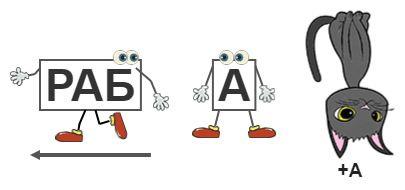                    А) работа кота                  Б) токарная работа                  В) работа токаОтветы:Вопрос №1Правильный ответ — бРешение: Б) Гейке Комерлинг-ОннесВопрос №2Правильный ответ — аРешение: А) гелийВопрос №3Правильный ответ — вРешение: В) 1911 Вопрос №4Правильный ответ — бРешение: Б) 0Вопрос №5Правильный ответ — бРешение: Б) отлично от 0Вопрос №6Правильный ответ — аРешение: А) высокотемпературнаяВопрос №7Правильный ответ — бРешение: Б) джоульВопрос №8Правильный ответ — аРешение: А) ватт Вопрос №9Правильный ответ — аРешение: А) A=IU∆t  Вопрос №10Правильный ответ — вРешение: В) работа токаИспользуемая литература:Сборник вопросов и задач к учебнику А. В. Перышкин, Е. М. Гутник. Автор А. Е. Марон, Е. А. Марон, С. В. Позойский. Дрофа ,2019. – 143Учебник физики10 класс. Автор Г.Я. Мякишев, А. З. Синяков. Молекулярная физика. Термодинамика. Дрофа, 2020. -350  Учебник физики 10 класс. Автор Г.Я. Мякишев, А. З. Синяков. Дрофа, 2020. -300